OPB, četrtek, 7. 5. 2020 STOLP IZ KAMENJADanes pojdi v naravo, na sprehod. Poišči kamenje, različnih velikosti in oblik. Doma iz njih sestavi kamnite stolpe in jih postavi na vrt, pred vhod ali na balkon. Stolpe lahko tudi pobarvaš in okrasiš.  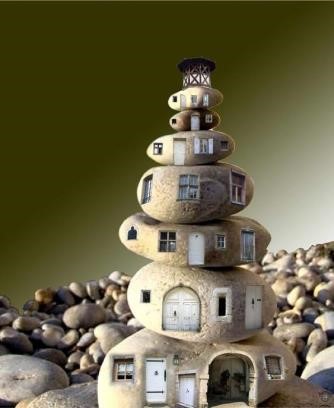 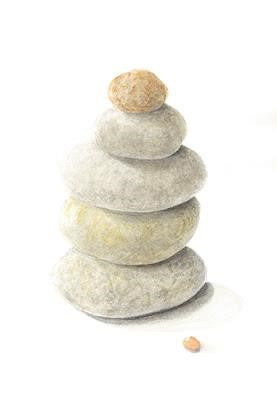 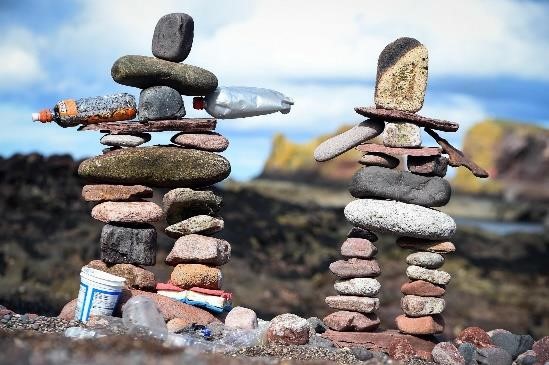 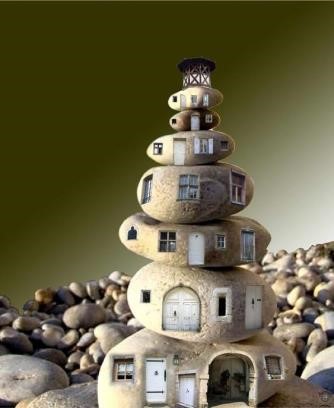 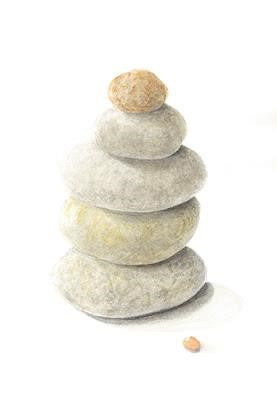 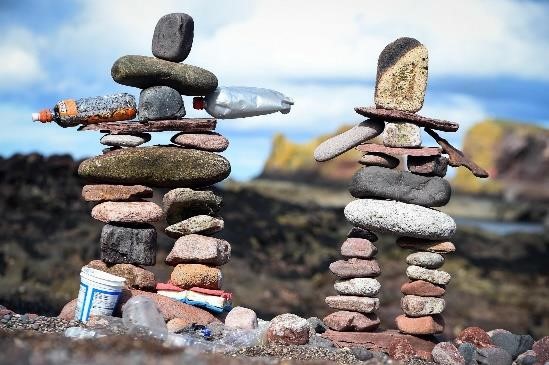 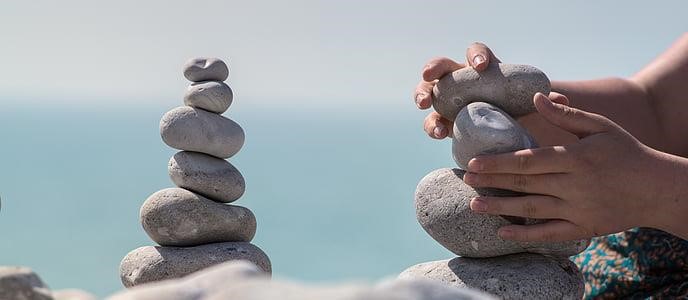 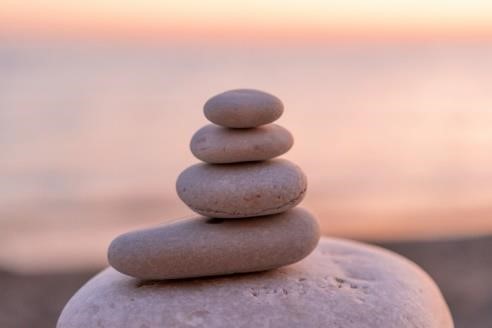 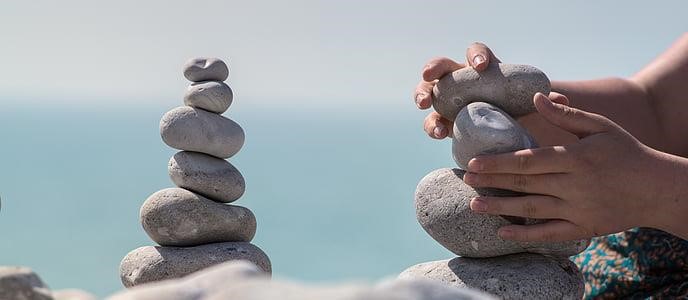 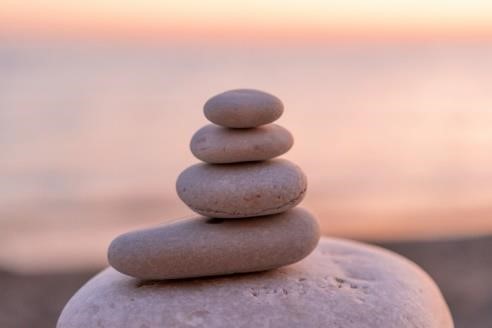 DVORIŠČNI PIKADOČe imate prostor pred hišo, blokom ali kjerkoli na prostem, se lahko igrate tole igrico. Na tla nariši (s kredami) tarčo, v katero vpišeš število točk na posameznem krogu. Nato vzemi vlažne kuhinjske gobice in z njimi ciljaj v tarčo. Kdor v petih igrah zbere največ točk, zmaga. 😀 NARAVNI KAČJI PASTIRJI Potrebuješ: 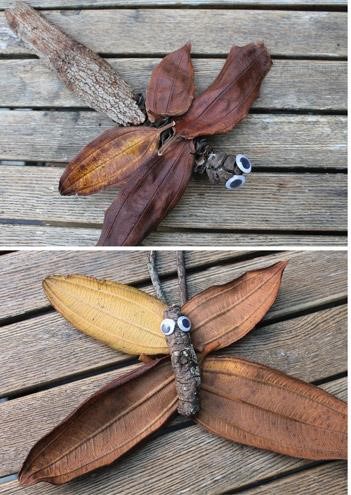 debelejše in tanjše vejice listje različnih velikosti lepilo, lepilni trak škarje Navodila: Naberi potreben material.  Sestavi različne živali in jih zalepi na osrednjo palico. Lahko ustvariš metulje, kačje pastirje, gosenice, pajke, rake in druge živali.  